Internistische Gemeinschaftspraxis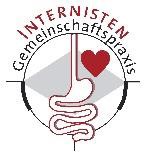 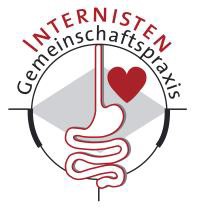 Dres. med. M. Littmann, M. Merz, F. Passek, D. Webel, J. ErharhaghenGänsbühl 3, 88348 Bad SaulgauTel.: 07581 / 484510; Fax: 07581 / 484520                           H2-Atemtest Merkblatt►	WichtigDer H2-Atemtest ist ein hochempfindlicher, risikofreier undsehr aussagekräftiger Test zum Nachweis einer Unverträglichkeit bestimmter Nahrungsbestandteile. Verlässlich Ergebnisse sind aber nur dann zu erwarten, wenn die nachfolgenden Punkte strikt eingehalten werden:Am Tag vorherAb 17 Uhr nichts mehr essen, ab 22 Uhr nichts mehr trinkenKeine Kaugummis oder Bonbons o.ä.Rauchverbot ab 17 UhrVerboten sind: Kohlenhydrate (zucker- und stärkehaltige Nahrungsmittel), sowie ballaststoffarme Nahrungsmittel. z.B.: Fruchtsäfte, Tee, Softdrinks (Cola, Fanta, Eistee), Reis, Nudeln,Mais, Kartoffeln, Backwaren (Brot, Brezel, Brötchen), Milch, Joghurt, alle Obstsorten, alle SüßigkeitenErlaubt sind: Alle Salatsorten und alle Gemüsesorten (außer Mais),Käse, Fisch, Fleisch, Wurst, Eier, Wasser, Kaffee schwarzAm UntersuchungstagKomplett nüchtern zur Untersuchung kommenZähne morgens bitte nicht putzenIn der Praxis Mundspülung unter AnleitungVor und während des Tests nicht rauchen, nichts trinken oder essen und keine vermehrte körperliche BetätigungKeine Kaugummis oder Bonbons etcWeitere zu beachtende Punkte, die den Test beeinflussenDer Test ist nicht sinnvoll unter Antibiotika oder Einnahme während der vergangenen 6 WochenEbenso ist die Aussagefähigkeit 6-8 Wochen nach einer Darmspiegelung oder einem Magen- Darm-Infekt eingeschränkt.Motilitätsbeeinflußende Medikamente (z.B. Metoclopramid, Motilium, Imodium..) sollten 3 Tage vorher abgesetzt werdenQEPDok. TypFODok. Referenznummer23000000-0003Rev.-StandRev 03Ersterstellung/Überarbeitung03.04.2023 Diane KlimaschewskiInhaltliche/Fachliche Prüfung03.04.2023 Frank PassekVeröffentlichung/Freigabe03.04.2023 Frank PassekGültig bis